Université de Biskra / Faculté des Sciences et Technologie / Département de Génie Civil et HydrauliqueFormation de 1ère année Master GC, Option : Structures  Matière : Projet de Construction Métallique /  Semestre 2 de l’année 2019-2020Thème :   ÉTUDE D’UN BATIMENT HALL en Charpente Métallique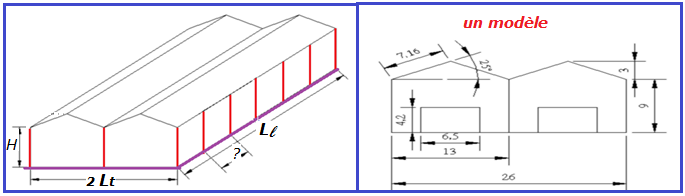 Groupe 2 : Var = variante de données pour chaque étudiantUniversité de Biskra / Faculté des Sciences et Technologie / Département de Génie Civil et HydrauliqueFormation de 1ère année Master GC, Option : Structures  Matière : Projet de Construction Métallique /  Semestre 2 de l’année 2019-2020Thème :   ÉTUDE D’UN BATIMENT HALL en Charpente MétalliqueGroupe 2 SUITE : Var = variante de données pour chaque étudiant Valeurs limites des déplacements :horizontal au sommet de poteau = H/150 flèche sous faîtage = L/200DonnéeDonnéeDonnéesymboleunitéValeur1Portée TransversalePortée TransversaleLtm2Longueur du Bâtiment Longueur du Bâtiment Llm3Hauteur sous toit Hauteur sous toit Hm4Pente de toiturePente de toitureP%5Hauteur de l’acrotèreHauteur de l’acrotèreLpm6Contrainte admissible du solContrainte admissible du solσsolbars  7 Isolation thermique exigée   (OUI / NON)Isolation thermique exigée   (OUI / NON)Isoth       OUI / NON  8Situation GéographiqueSituation GéographiqueVille9Nuance d’acier ; s’il n’y a pas à choisir !Nuance d’acier ; s’il n’y a pas à choisir !Acier  S .... 10 VentZoneZV 10 VentPression de référenceqrefN/m211 NeigeZoneZN11 NeigeCharge de référenceSkkN/m211 NeigeAltitudeAltmAutres : Terrain plat, porte sur pignon (3x4 m2), fenêtres sur longpan 4 x (0.8 x 1.5 m2) …Autres : Terrain plat, porte sur pignon (3x4 m2), fenêtres sur longpan 4 x (0.8 x 1.5 m2) …Autres : Terrain plat, porte sur pignon (3x4 m2), fenêtres sur longpan 4 x (0.8 x 1.5 m2) …Autres : Terrain plat, porte sur pignon (3x4 m2), fenêtres sur longpan 4 x (0.8 x 1.5 m2) …Autres : Terrain plat, porte sur pignon (3x4 m2), fenêtres sur longpan 4 x (0.8 x 1.5 m2) …Autres : Terrain plat, porte sur pignon (3x4 m2), fenêtres sur longpan 4 x (0.8 x 1.5 m2) …Donnée Sym-BôleVar61Var62Var63Var64Var65Var66Var67Var68Var69Var70Var71Var72Var731Lt151816201518151618201518202Ll454032454036403645403645363H7.56.06.010.07.05.57.56.07107.56.094P141214121412141212121412105Lp0.800.60.80.500.800.60.80.800.86σsol1.62.23.11.52.23.12.03.01.63.21.11.52.57IsothnonouiOuinonouiOuiouiouinonouiouinonOui8VilleSétifTizi-ouzouMilaBorjOranMsilaBéjaiaAlgerEl-EulmaBatnaMilaGuelmaBiskra9Acier27535527535523527523523535523535523535510 ZV10 qref11 ZN11 Sk11 Alt7805107001100705207060850620700900110DonnéeDonnéeDonnéesymboleunitéValeur1Portée TransversalePortée TransversaleLtm2Longueur du Bâtiment Longueur du Bâtiment Llm3Hauteur sous toit Hauteur sous toit Hm4Pente de toiturePente de toitureP%5Hauteur de l’acrotèreHauteur de l’acrotèreLpm6Contrainte admissible du solContrainte admissible du solσsolBars  7 Isolation thermique exigée   (OUI / NON)Isolation thermique exigée   (OUI / NON)Isoth       OUI / NON  8Situation GéographiqueSituation GéographiqueVille9Nuance d’acier ; s’il n’y a pas à choisir !Nuance d’acier ; s’il n’y a pas à choisir !Acier  S .... 10 VentZoneZV 10 VentPression de référenceqrefN/m211 NeigeZoneZN11 NeigeCharge de référenceSkkN/m211 NeigeAltitudeAltmAutres : Terrain plat, porte sur pignon (3x3 m2), fenêtres sur longpan 4x (0.8 x 1.4 m2) …Autres : Terrain plat, porte sur pignon (3x3 m2), fenêtres sur longpan 4x (0.8 x 1.4 m2) …Autres : Terrain plat, porte sur pignon (3x3 m2), fenêtres sur longpan 4x (0.8 x 1.4 m2) …Autres : Terrain plat, porte sur pignon (3x3 m2), fenêtres sur longpan 4x (0.8 x 1.4 m2) …Autres : Terrain plat, porte sur pignon (3x3 m2), fenêtres sur longpan 4x (0.8 x 1.4 m2) …Autres : Terrain plat, porte sur pignon (3x3 m2), fenêtres sur longpan 4x (0.8 x 1.4 m2) …Donnée Sym-bôleVar74Var75Var76Var77Var78Var79Var80Var81Var82Var83Var84Var85Var861Lt151820151820151820201516182Ll364540364536454032454036483H6.07107.56.097.56.06.010.07.05.58.04P141212141412121412121412105Lp00.60.80.800.80.800.60.80.500.66σsol3.01.62.23.11.53.01.62.23.11.52.23.11.57IsothouinonouiouinonouinonOuiOuinonouiOuiNon8VilleBorj GuelmaBatnaMilaAlgerBiskraSétifOranMilaBorjBouiraMsilaBéjaia9Acier27535535523527523535535527523535535523510 ZV10 qref11 ZN11 Sk11 Alt8009509007008011085080700750450520120